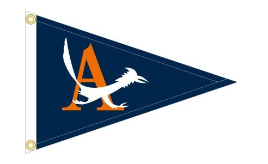 Harbor CommanderJuly 2020 ReportGreetings AYC Membership and Board,I would once again like to thank all the members of the harbor committee for their hard work, insight and wealth of experience.  This month we discussed the maintenance items needed on the North docks and that some boats were damaging their slips for various reasons.  It was generally agreed that we need to understand the cause of that damage, potentially move boats that are in ill-fitted slips and potentially assess individual members the cost of repairing the slip damage.  Some of the other items that were discussed and are likely to have follow-up actions:Repainting the numbers in the DSA area so they are once again legibleMounting the fire extinguishers on the pedestals on the docks so they are more visible and accessibleInstalling missing cleats on North Dock T-headsReplacing swim ladders with a type that does not collect zebra musselsMaking sure the wet slip trailer area (aka, the Boneyard) has adequate room for storageIn-flight Harbor Projects & RepairsRC Dock UpgradeWe should see the RC dock upgrades in place by the end of August.  These not only include redecking, extension of the fingers, but also winches at the four corners to make it easier to adjust with changing lake conditions.Board Boat DocksWe should have the remaining board boat docks by the end of August.Pavilion Floatation and Re-DeckNo update.North and South Cove Rigging Dock WalkwaysNo update.Replacement of Rotting Wood TrianglesOur vendor is working to provide cement triangles of the correct dimensions.Other Upgrades and RepairsThe harbor committee is discussing repairs to the North docks.Respectfully Submitted,Russ Shermer2020 AYC Harbor Commander